Проект межевания территории 
муниципального образования "Город Архангельск" 
в границах просп. Обводный канал, ул. Серафимовича, просп. Советских космонавтов и ул. Поморской площадью 8,7593 гаОсновная часть проекта межевания территорииОсновная часть проекта межевания территории включает в себя текстовую часть и чертежи межевания территории.Текстовая часть проекта межевания территории включает в себя:перечень и сведения о площади образуемых земельных участков, в том числе возможные способы их образования;перечень и сведения о площади образуемых земельных участков, которые будут отнесены к территориям общего пользования или имуществу общего пользования, в том числе в отношении которых предполагаются резервирование 
и (или) изъятие для государственных или муниципальных нужд;вид разрешенного использования образуемых земельных участков 
в соответствии с проектом планировки территории;целевое назначение лесов, вид (виды) разрешенного использования лесного участка, количественные и качественные характеристики лесного участка, сведения 
о нахождении лесного участка в границах особо защитных участков лесов;сведения о границах территории, в отношении которой утвержден проект межевания, содержащие перечень координат характерных точек этих границ 
в системе координат, используемой для ведения Единого государственного реестра недвижимости. На чертежах межевания территории отображаются:границы планируемых (в случае, если подготовка проекта межевания территории осуществляется в составе проекта планировки территории) 
и существующих элементов планировочной структуры;красные линии, утвержденные в составе проекта планировки территории, 
или красные линии, утверждаемые, изменяемые проектом межевания территории;линии отступа от красных линий в целях определения мест допустимого размещения зданий, строений, сооружений;границы образуемых и (или) изменяемых земельных участков, условные номера образуемых земельных участков, в том числе в отношении которых предполагаются их резервирование и (или) изъятие для государственных 
или муниципальных нужд;границы публичных сервитутов.Материалы по обоснованию проекта межевания территорииМатериалы по обоснованию проекта межевания территории включают 
в себя чертежи, на которых отображаются:границы существующих земельных участков;границы зон с особыми условиями использования территорий;местоположение существующих объектов капитального строительства;границы особо охраняемых природных территорий;границы территорий объектов культурного наследия;границы лесничеств, участковых лесничеств, лесных кварталов, лесотаксационных выделов или частей лесотаксационных выделов.Опись чертежей:Чертеж межевания территории с указанием границ образуемых и изменяемых земельных участков. Масштаб 1:1000.Чертеж межевания территории с указанием границ зон с особыми условиями использования территории. Масштаб 1:1000.Исходные данныеПроект межевания территории муниципального образования "Город Архангельск" в границах просп. Обводный канал, ул. Серафимовича, 
просп. Советских космонавтов и ул. Поморской площадью 8,7593 га выполнен 
на основании распоряжения Главы городского округа "Город Архангельск".Проект межевания разработан в соответствии с Градостроительным кодексом Российской Федерации от 29 декабря 2004 года №190-ФЗ; Земельным кодексом Российской Федерации от 25 октября 2001 года №136-ФЗ; СП 42.13330.2016 "Градостроительство. Планировка и застройка городских и сельских поселений. Актуализированная редакция СНиП 2.07.01-89*", Генеральным планом муниципального образования "Город Архангельск", утвержденным постановлением министерства строительства и архитектуры Архангельской области от 2 апреля 
2020 года № 37-п, Правилами землепользования и застройки городского округа "Город Архангельск", утвержденными постановлением министерства строительства 
и архитектуры Архангельской области от 29 сентября 2020 года № 68-п 
(с изменениями).В работе учитывалась и анализировалась следующая документация:Генеральный план муниципального образования "Город Архангельск", утверждённый постановлением министерства строительства и архитектуры Архангельской области от 2 апреля 2020 года № 37-п;Проект планировки центральной части муниципального образования "Город Архангельск" в границах ул. Смольный Буян, наб. Северной Двины, ул. Логинова 
и просп. Обводный канал, утвержденный распоряжением мэра города Архангельска от 20 декабря 2013 года № 4193р (с изменениями);Распоряжение Главы городского округа "Город Архангельск" от 29 марта 
2021 года № 1031р "О подготовке документации по планировке территории муниципального образования "Город Архангельск" в границах просп. Обводный канал, ул. Серафимовича, просп. Советских космонавтов и ул. Поморской площадью 8,7593 га";Правила землепользования и застройки городского округа "Город Архангельск", утвержденные постановлением министерства строительства 
и архитектуры Архангельской области № 68-п от 29 сентября 2020 года;топографический план масштаба 1:500, выданный департаментом градостроительства Администрации городского округа "Город Архангельск";кадастровый план территории от 24 мая 2021 года № КУВИ-002/2021-61019471, выданный ФГБУ "Федеральная кадастровая палата Федеральной службы государственной регистрации, кадастра и картографии" на кадастровый квартал 29:22:050502.Основная часть проекта межевания территорииТекстовая часть проекта межевания территорииПеречень и сведения о площади образуемых земельных участков, в том числе возможные способы их образованияПри анализе исходной документации выявлено, что проектируемые земельные участки, расположенные в границах просп. Обводный канал, ул. Серафимовича, просп. Советских космонавтов и ул. Поморской будут сформированы в кадастровом квартале 29:22:050502 на территории, в отношении которой подготовлен проект планировки центральной части муниципального образования "Город Архангельск" 
в границах ул. Смольный Буян, наб. Северной Двины, ул. Логинова и пр. Обводный канал, утвержденный распоряжением мэра города Архангельска от 20 декабря 2013 года  
№ 4193р (с изменениями).В границах данной территории возможно размещение новых объектов капитального строительства.Категория земель: земли населенных пунктов.Общая площадь территории проектирования составляет 8,7593 га.Функциональное назначение территориальной зоны, в границах которой разрабатывается проект межевания территории – зона застройки малоэтажными жилыми домами (кодовое обозначение – Ж2), зона застройки среднеэтажными жилыми домами (кодовое обозначение – Ж3), зона застройки многоэтажными жилыми домами (кодовое обозначение – Ж4), зона транспортной инфраструктуры (кодовое обозначение – Т) и зона специализированной общественной застройки (кодовое обозначение – О2).Формирование проектных границ земельных участков выполнено в пределах красных линий с учетом существующей градостроительной ситуации и фактического использования территории, положения границ сформированных земельных участков, зарегистрированных в Едином государственном реестре недвижимости.Перечень и сведения о площади образуемых земельных участков, в том числе возможные способы их образования представлены в таблице  1.Таблица 1 – Перечень и сведения о площади образуемых земельных участковI этап:Образование земельного участка 29:22:050502:ЗУ1 площадью 9 030 кв. м 
с разрешенным использованием: "Многоэтажная жилая застройка (высотная застройка)" путем перераспределения земельных участков с кадастровыми номерами 29:22:050502:894, 29:22:050502:1621, 29:22:050502:1624 и земель, находящихся 
в государственной, или муниципальной собственности.*Образование земельного участка 29:22:050502:ЗУ2 площадью 1 527 кв. м 
с разрешенным использованием: "Многоэтажная жилая застройка (высотная застройка)" путем перераспределения земельных участков с кадастровыми номерами 29:22:050502:894, 29:22:050502:1621, 29:22:050502:1624 и земель, находящихся 
в государственной, или муниципальной собственности.*Образование земельного участка 29:22:050502:ЗУ3 площадью 1 500 кв. м 
с разрешенным использованием: "Многоэтажная жилая застройка (высотная застройка)" путем перераспределения земельных участков с кадастровыми номерами 29:22:050502:894, 29:22:050502:1621, 29:22:050502:1624 и земель, находящихся 
в государственной, или муниципальной собственности.**В межевом плане по перераспределению земельных участков с кадастровыми номерами 29:22:050502:894, 29:22:050502:1621, 29:22:050502:1624 и земель, находящихся в государственной, или муниципальной собственности необходимо уточнить границы смежного земельного участка с кадастровым номером 29:22:050502:7.Образование земельного участка 29:22:050502:ЗУ4 площадью 2 922 кв. м 
с разрешенным использованием: "Магазины" путем объединения земельных участков с кадастровыми номерами 29:22:050502:108, 29:22:050502:118.Образование земельного участка 29:22:050502:ЗУ5 площадью 3 028 кв. м 
с разрешенным использованием: "Многоэтажная жилая застройка (высотная застройка). Среднеэтажная жилая застройка" путем объединения земельных участков с кадастровыми номерами 29:22:050502:9, 29:22:050502:119, 29:22:050502:71.Образование земельного участка 29:22:050502:ЗУ6 площадью 942 кв. м 
с разрешенным использованием: "Для размещения административных зданий" путем перераспределения земельного участка с кадастровым номером 29:22:050502:1059 
и земель, находящихся в государственной, или муниципальной собственности.Под объектом проспект Советских космонавтов, дом 64 (объект культурного наследия регионального значения "Дом П.Н. Гринфельдта") образование земельного участка 29:22:050502:ЗУ7 площадью 500 кв. м с разрешенным использованием: "Малоэтажная многоквартирная жилая застройка" путем перераспределения земельного участка с кадастровым номером 29:22:050502:1059 и земель, находящихся в государственной, или муниципальной собственности.Образование земельного участка 29:22:050502:ЗУ8 площадью 2 838 кв. м 
с разрешенным использованием: "Многоэтажная жилая застройка (высотная застройка)" путем перераспределения земельных участков с кадастровыми номерами 29:22:050502:136, 29:22:050502:137, 29:22:050502:1006 и земель, находящихся 
в государственной, или муниципальной собственности.Образование земельного участка 29:22:050502:ЗУ9 площадью 761 кв. м 
с разрешенным использованием: "Улично-дорожная сеть" путем перераспределения земельных участков с кадастровыми номерами 29:22:050502:136, 29:22:050502:137, 29:22:050502:1006 и земель, находящихся в государственной, или муниципальной собственности.Образование земельного участка 29:22:050502:ЗУ10 площадью 3 788 кв. м 
с разрешенным использованием: "Образование и просвещение" из земель, находящихся в государственной, или муниципальной собственности.II этап:Образование земельного участка 29:22:050502:ЗУ28 площадью 2 105 кв. м 
с разрешенным использованием: "Многоэтажная жилая застройка (высотная застройка)" путем перераспределения земельного участка 29:22:050502:ЗУ4 и земель, находящихся в государственной, или муниципальной собственности.Образование земельного участка 29:22:050502:ЗУ29 площадью 1 924 кв. м 
с разрешенным использованием: "Многоэтажная жилая застройка (высотная застройка)" путем перераспределения земельного участка 29:22:050502:ЗУ2 и земель, находящихся в государственной, или муниципальной собственности.Необходимо изменить разрешенное использование земельного участка 
с кадастровым номером 29:22:050502:7 с "Для размещения промышленных объектов" на "Благоустройство территории".III этап:Образование земельного участка 29:22:050502:ЗУ30 площадью 3 012 кв. м 
с разрешенным использованием: "Многоэтажная жилая застройка (высотная застройка). Образование и просвещение" путем перераспределения земельных участков 29:22:050502:ЗУ29 и 29:22:050502:ЗУ3.Таблица 2 – Каталог координатПеречень и площади образуемых земельных участков, которые будут отнесены 
к территориям общего пользования или имуществу общего пользования, 
в том числе в отношении которых предполагается резервирование 
и (или) изъятие для государственных или муниципальных нуждПеречень и площади образуемых земельных участков, которые будут отнесены к территориям общего пользования представлены в таблице 3.Таблица 3 – Перечень и сведения о площади образуемых земельных участковI этап:Образование земельного участка 29:22:050502:ЗУ11 площадью 307 кв. м 
с разрешенным использованием: "Улично-дорожная сеть" из земель, находящихся в государственной, или муниципальной собственности.Образование земельного участка 29:22:050502:ЗУ12 площадью 106 кв. м 
с разрешенным использованием: "Улично-дорожная сеть" из земель, находящихся в государственной, или муниципальной собственности.Образование земельного участка 29:22:050502:ЗУ13 площадью 35 кв. м 
с разрешенным использованием: "Благоустройство территории" из земель, находящихся в государственной, или муниципальной собственности.Образование земельного участка 29:22:050502:ЗУ14 площадью 794 кв. м 
с разрешенным использованием: "Благоустройство территории" из земель, находящихся в государственной, или муниципальной собственности.Образование земельного участка 29:22:050502:ЗУ15 площадью 64 кв. м 
с разрешенным использованием: "Благоустройство территории" из земель, находящихся в государственной, или муниципальной собственности.Образование земельного участка 29:22:050502:ЗУ16 площадью 148 кв. м 
с разрешенным использованием: "Благоустройство территории" из земель, находящихся в государственной, или муниципальной собственности.Образование земельного участка 29:22:050502:ЗУ17 площадью 30 кв. м 
с разрешенным использованием: "Благоустройство территории" из земель, находящихся в государственной, или муниципальной собственности.Образование земельного участка 29:22:050502:ЗУ18 площадью 657 кв. м 
с разрешенным использованием: "Улично-дорожная сеть" из земель, находящихся 
в государственной, или муниципальной собственности.Образование земельного участка 29:22:050502:ЗУ19 площадью 615 кв. м 
с разрешенным использованием: "Улично-дорожная сеть" из земель, находящихся 
в государственной, или муниципальной собственности.Образование земельного участка 29:22:050502:ЗУ20 площадью 695 кв. м 
с разрешенным использованием: "Улично-дорожная сеть" из земель, находящихся 
в государственной, или муниципальной собственности.Образование земельного участка 29:22:050502:ЗУ21 площадью 961 кв. м 
с разрешенным использованием: "Благоустройство территории" из земель, находящихся в государственной, или муниципальной собственности.Образование земельного участка 29:22:050502:ЗУ22 площадью 287 кв. м 
с разрешенным использованием: "Благоустройство территории" из земель, находящихся в государственной, или муниципальной собственности.Образование земельного участка 29:22:050502:ЗУ23 площадью 293 кв. м 
с разрешенным использованием: "Улично-дорожная сеть" из земель, находящихся 
в государственной, или муниципальной собственности.Образование земельного участка 29:22:050502:ЗУ24 площадью 165 кв. м 
с разрешенным использованием: "Улично-дорожная сеть" из земель, находящихся 
в государственной, или муниципальной собственности. Образование земельного участка 29:22:050502:ЗУ25 площадью 127 кв. м 
с разрешенным использованием: "Улично-дорожная сеть" из земель, находящихся 
в государственной, или муниципальной собственности.Образование земельного участка 29:22:050502:ЗУ26 площадью 82 кв. м 
с разрешенным использованием: "Улично-дорожная сеть" из земель, находящихся 
в государственной, или муниципальной собственности.Образование земельного участка 29:22:050502:ЗУ27 площадью 228 кв. м 
с разрешенным использованием: "Улично-дорожная сеть" из земель, находящихся 
в государственной, или муниципальной собственности.III этап:Образование земельного участка 29:22:050502:ЗУ31 площадью 3 012 кв. м 
с разрешенным использованием: "Улично-дорожная сеть" путем перераспределения земельных участков 29:22:050502:ЗУ28 и 29:22:050502:ЗУ3.IV этап:Образование земельного участка 29:22:050502:ЗУ32 площадью 1 685 кв. м 
с разрешенным использованием: "Улично-дорожная сеть" путем объединения земельных участков 29:22:050502:ЗУ30, 29:22:050502:ЗУ18, 29:22:050502:ЗУ19.Таблица 4 – Каталог координатВид разрешенного использования образуемых земельных участков в соответствии 
с проектом планировки территорииВиды разрешенного использования образуемых земельных участков 
в соответствии с проектом планировки территории представлены в таблице 5.Таблица 5 – Вид разрешенного использования образуемых земельных участковЦелевое назначение лесов, вид (виды) разрешенного использования лесного участка, количественные и качественные характеристики лесного участка, сведения 
о нахождении лесного участка в границах особо защитных участков лесов.Информация о целевом назначении лесов, виде разрешенного использования лесного участка, количественные и качественные характеристики лесного участка, сведения о нахождении лесного участка в границах особо защитных участков лесов 
в данном проекте не отображается в связи с отсутствием в границах проектирования лесных участков.Сведения о границах территории, в отношении которой утвержден проект межевания, содержащие перечень координат характерных точек этих границ 
в системе координат, используемой для ведения Единого государственного реестра недвижимости.Сведения о границах территории, в отношении которой утвержден проект межевания, содержащие перечень координат характерных точек этих границ 
в системе координат, используемой для ведения Единого государственного реестра недвижимости приведены в таблице 6. Координаты характерных точек границ территории, в отношении которой утвержден проект межевания, определяются 
в соответствии с требованиями к точности определения координат характерных точек границ, установленных в соответствии с Градостроительным Кодексом Российской Федерации для территориальных зон.Таблица 6 – Сведения о границах территории, в отношении которой утвержден проект межеванияЧертежи межевания территорииГрафическая часть основной части проекта межевания территории выполнена 
в составе следующих чертежей:Чертеж межевания территории с указанием границ образуемых 
и изменяемых земельных участков. Масштаб 1:1000.На чертеже межевания отображены:границы существующих элементов планировочной структуры;красные линии, утвержденные в составе проекта планировки территории (приняты на основании проекта планировки Привокзального района муниципального образования "Город Архангельск", утвержденный распоряжением Главы муниципального образования "Город Архангельск" от 25 февраля 2015 года № 472р 
(с изменениями);линии отступа от красных линий в целях определения мест допустимого размещения зданий, строений, сооружений (в соответствии с Правилами землепользования и застройки муниципального образования "Город Архангельск" минимальный отступ зданий, строений, сооружений от красных линий вновь строящихся или реконструируемых зданий, строений, сооружений должен быть 
на расстоянии не менее трех метров);границы образуемых и изменяемых земельных участков, условные номера образуемых земельных участков.___________ПРИЛОЖЕНИЕ № 1 к проекту межевания территории муниципального образования "Город Архангельск" в границах 
в границах просп. Обводный канал, 
ул. Серафимовича, просп. Советских космонавтов 
и ул. Поморской площадью 8,7593 га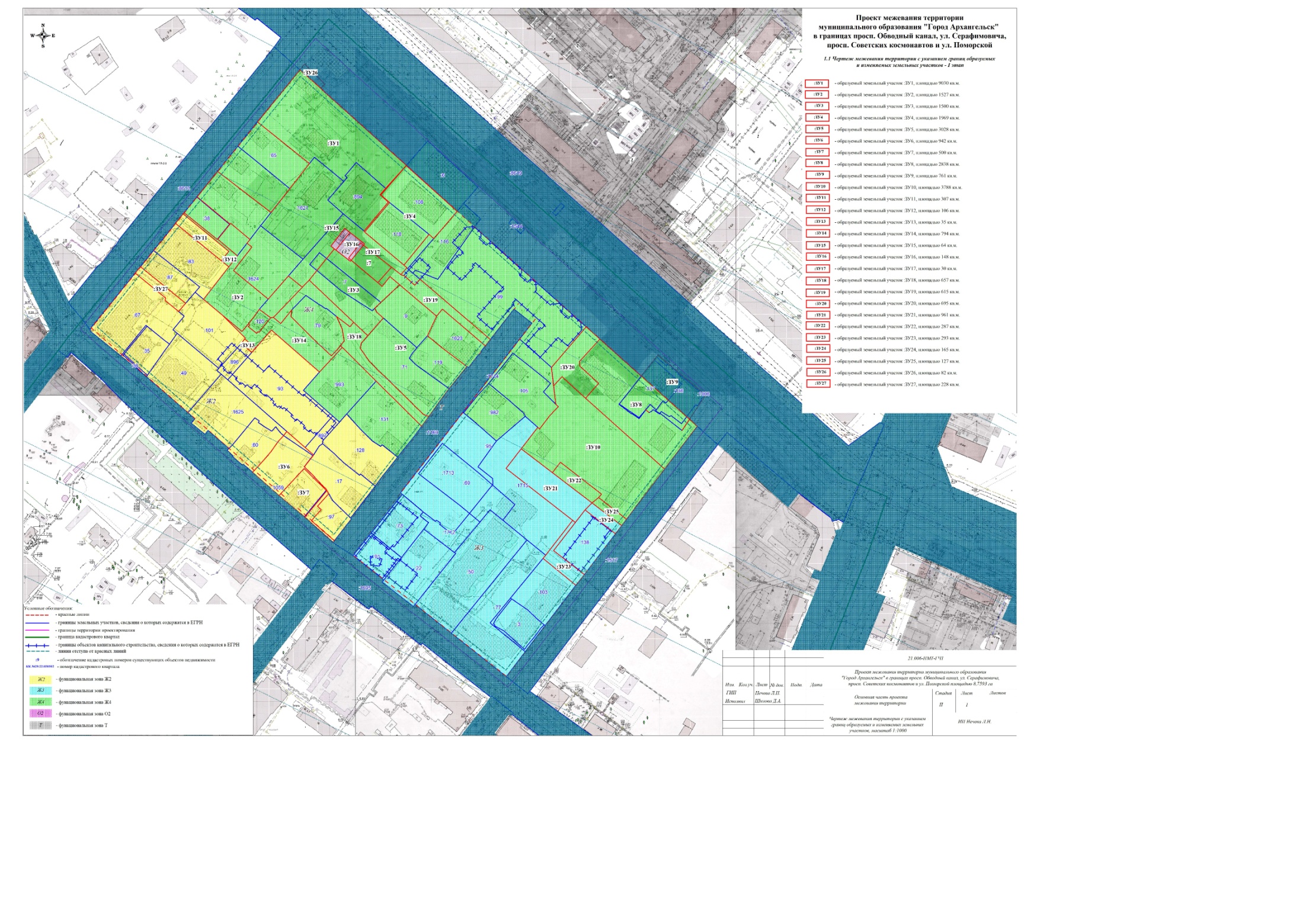 ПРИЛОЖЕНИЕ № 2 к проекту межевания территории муниципального образования "Город Архангельск" в границах 
в границах просп. Обводный канал, 
ул. Серафимовича, просп. Советских космонавтов 
и ул. Поморской площадью 8,7593 га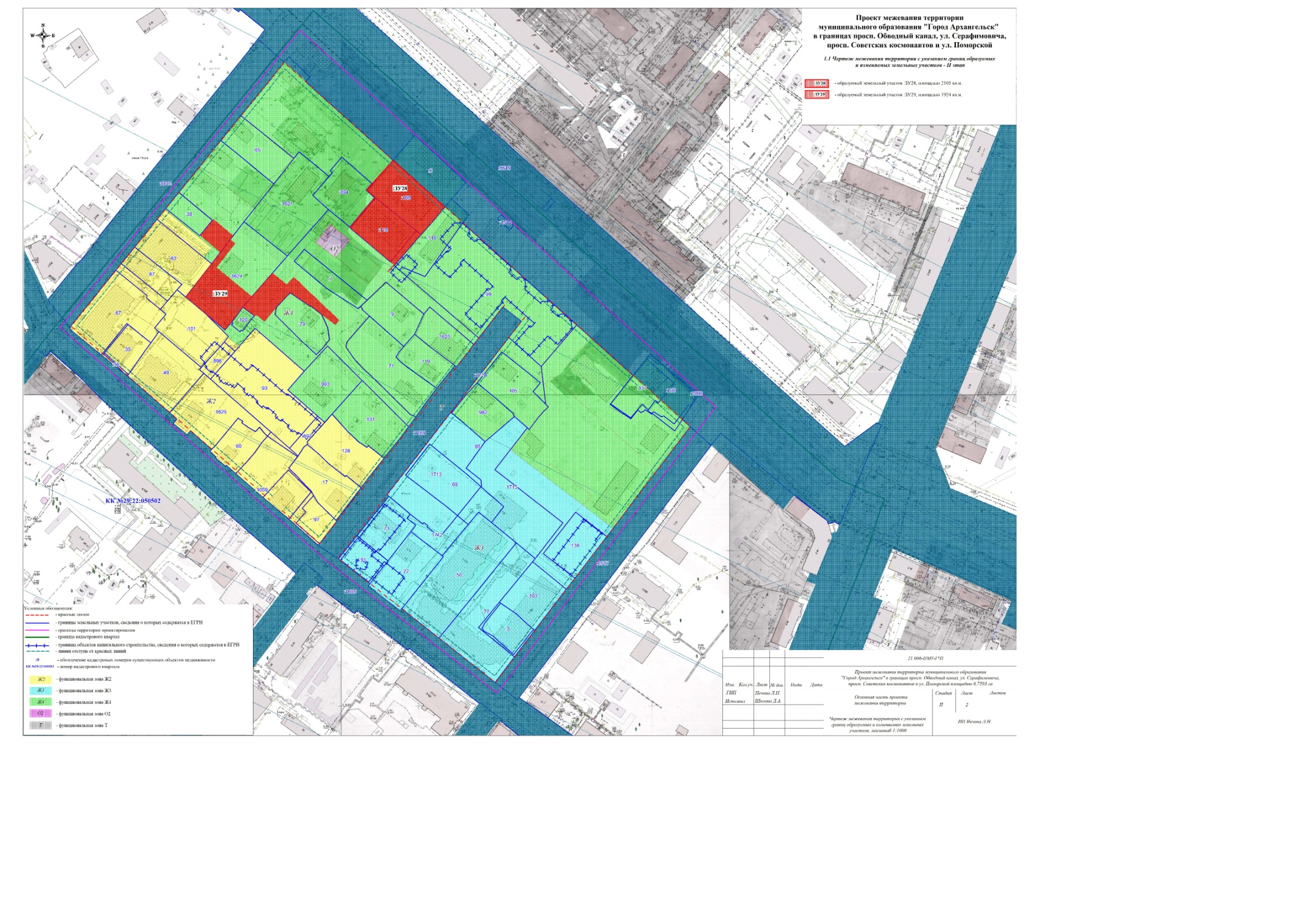 ПРИЛОЖЕНИЕ № 3 к проекту межевания территории муниципального образования "Город Архангельск" в границах 
в границах просп. Обводный канал, 
ул. Серафимовича, просп. Советских космонавтов 
и ул. Поморской площадью 8,7593 га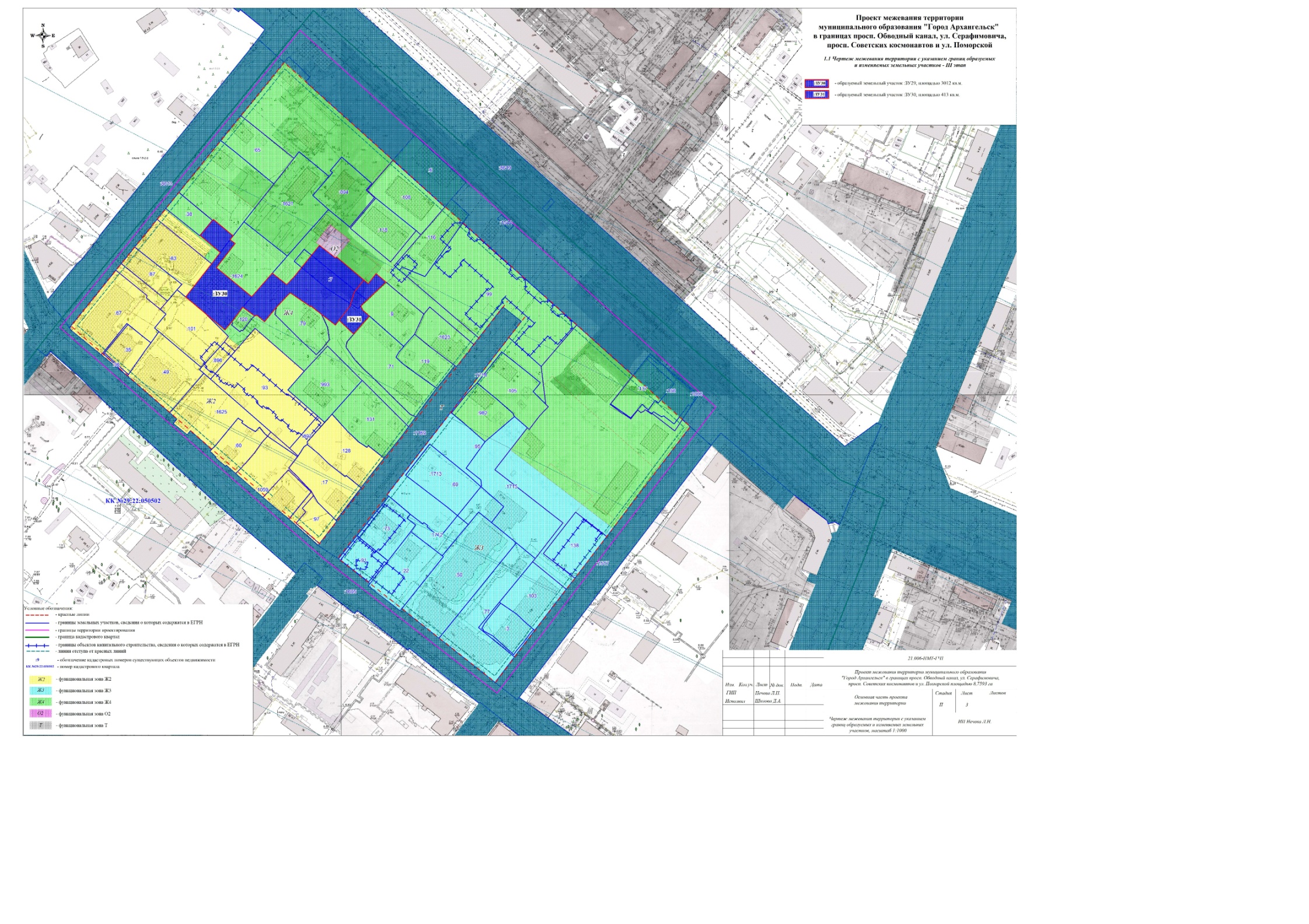 ПРИЛОЖЕНИЕ № 4к проекту межевания территории муниципального образования "Город Архангельск" в границах 
в границах просп. Обводный канал, 
ул. Серафимовича, просп. Советских космонавтов 
и ул. Поморской площадью 8,7593 га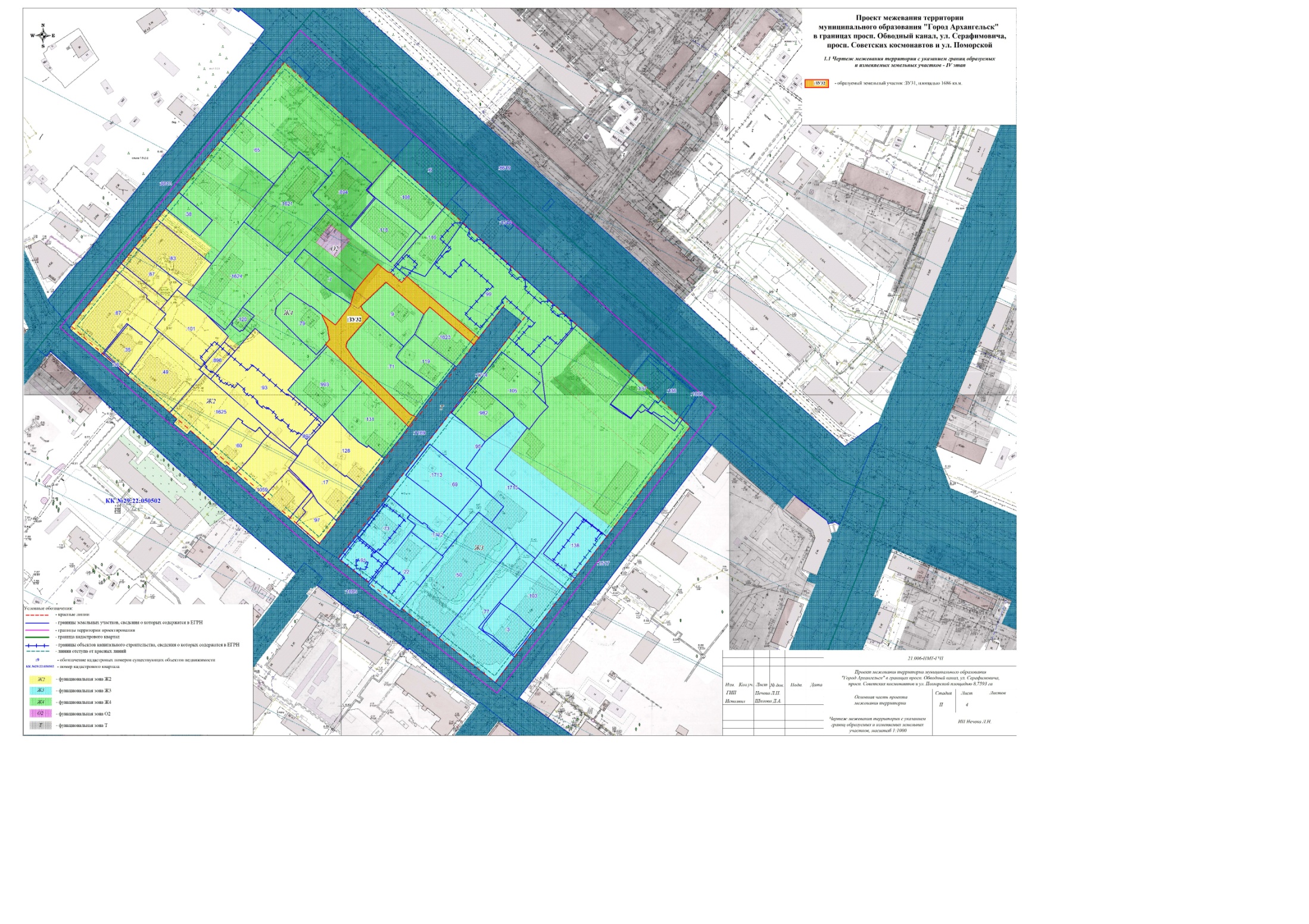 ___________УТВЕРЖДЕНраспоряжением Администрациигородского округа "Город Архангельск"от 4 октября 2021 г. № 4017рПроектируемый земельный участок, обозначениеПроектная площадь, кв.мИсходные характеристикиI этапI этапI этап29:22:050502:ЗУ19030Земли государственной собственности, земельные участки 29:22:050502:894, 29:22:050502:1621, 29:22:050502:1624 29:22:050502:ЗУ21527Земли государственной собственности, земельные участки 29:22:050502:894, 29:22:050502:1621, 29:22:050502:1624 29:22:050502:ЗУ31500Земли государственной собственности, земельные участки 29:22:050502:894, 29:22:050502:1621, 29:22:050502:1624 29:22:050502:ЗУ4
1969земельные участки  29:22:050502:108, 29:22:050502:11829:22:050502:ЗУ53028земельные участки 29:22:050502:9, 29:22:050502:119, 29:22:050502:7129:22:050502:ЗУ6942Земли государственной собственности, земельный участок 29:22:050502:105929:22:050502:ЗУ7500Земли государственной собственности, земельный участок 29:22:050502:105929:22:050502:ЗУ82838Земли государственной собственности, земельные участки 29:22:050502:136, 29:22:050502:137, 29:22:050502:100629:22:050502:ЗУ9761Земли государственной собственности, земельные участки 29:22:050502:136, 29:22:050502:137, 29:22:050502:100629:22:050502:ЗУ103788Земли государственной собственностиII этапII этапII этап29:22:050502:ЗУ282105Земли государственной собственности, земельный участок 29:22:050502:ЗУ429:22:050502:ЗУ291924Земли государственной собственности, земельный участок 29:22:050502:ЗУ2III этапIII этапIII этап29:22:050502:ЗУ30301229:22:050502:ЗУ29, 29:22:050502:ЗУ3Проектируемый земельный участок, обозначениеКоординатыКоординатыПроектируемый земельный участок, обозначениеXY29:22:050502:ЗУ1651667,25651655,46651607,18651606,98651591,59651587,24651582,57651563,00651562,29651541,58651539,91651535,32651539,93651553,66651554,54651564,28651552,21651550,53651529,40651524,52651531,52651515,84651533,66651549,64651551,99651554,54651564,64651564,11651581,24651598,49651572,79651588,88651605,90651631,94651667,252520258,672520272,872520331,012520330,842520317,902520314,422520319,942520304,802520305,202520331,772520333,872520330,102520323,732520304,762520305,422520291,932520283,452520285,772520270,022520265,692520256,202520243,572520220,142520231,542520228,282520230,112520217,022520216,652520194,442520207,102520243,272520255,002520267,292520232,042520258,6729:22:050502:ЗУ2651514,11651536,07651543,53651553,87651564,11651564,64651554,54651551,99651549,64651533,66651515,84651531,52651524,52651504,18651504,08651503,57651508,92651507,31651499,03651493,92651503,77651514,112520201,092520216,902520222,232520208,962520216,652520217,022520230,112520228,282520231,542520220,142520243,572520256,202520265,692520247,652520247,352520245,782520237,992520237,002520231,252520227,172520214,452520201,0929:22:050502:ЗУ3651529,40651550,53651549,76651542,77651543,50651529,40651527,08651533,75651528,57651516,50651512,56651510,20651506,35651503,94651494,33651502,83651529,402520270,022520285,772520286,842520296,542520297,092520315,142520318,112520322,902520329,422520317,652520313,812520314,922520319,622520317,652520309,872520300,212520270,0229:22:050502:ЗУ4651562,29651582,33651587,09651606,98651578,25651566,00651559,79651562,36651541,58651562,292520305,202520320,792520314,942520330,842520365,402520355,742520350,652520347,532520331,772520305,2029:22:050502:ЗУ5651512,56651516,50651528,57651508,89651495,74651488,69651476,61651461,57651453,23651442,80651444,06651467,49651471,91651478,01651485,72651489,20651503,94651506,35651510,20651512,562520313,812520317,652520329,422520354,512520349,082520358,342520375,742520364,582520358,852520351,972520348,262520322,642520317,302520311,172520305,272520305,722520317,652520319,622520314,922520313,8129:22:050502:ЗУ6651422,57651426,61651429,38651419,37651414,69651414,12651406,60651400,40651400,20651393,94651392,99651389,66651381,09651379,00651371,40651358,80651357,57651373,55651391,35651391,77651405,46651387,15651401,77651406,34651406,68651408,20651415,60651422,572520253,692520257,132520259,132520271,522520277,252520276,922520271,482520278,462520278,312520284,792520286,162520288,232520281,122520283,602520277,542520293,092520292,212520273,072520286,722520286,412520271,362520255,642520237,602520241,702520241,832520243,222520249,192520253,6929:22:050502:ЗУ7651387,15651405,46651391,77651391,35651373,55651373,81651387,152520255,642520271,362520286,412520286,722520273,072520272,752520255,6429:22:050502:ЗУ8651458,69651468,79651479,66651482,67651498,03651474,78651447,58651443,11651414,21651458,692520454,402520462,642520449,792520449,492520462,402520490,482520523,242520528,372520508,122520454,4029:22:050502:ЗУ9651474,78651485,78651487,63651489,00651463,80651447,58651474,782520490,482520498,522520499,872520500,892520533,142520523,242520490,4829:22:050502:ЗУ10651472,31651458,69651414,21651380,29651393,80651396,17651416,06651409,05651423,87651438,41651437,40651446,36651452,49651454,09651466,04651472,312520438,372520454,402520508,122520484,362520465,462520467,342520439,512520434,512520413,402520423,792520425,042520431,342520436,732520435,002520433,122520438,3729:22:050502:ЗУ28651587,24651591,59651606,98651607,18651578,25651566,00651559,79651539,36651534,96651535,32651539,91651541,58651562,29651563,00651582,57651587,242520314,422520317,902520330,842520331,012520365,402520355,742520350,652520334,312520330,542520330,102520333,872520331,772520305,202520304,802520319,942520314,4229:22:050502:ЗУ29651514,11651536,07651543,53651553,87651564,11651564,64651554,54651551,99651549,64651533,66651515,86651531,52651524,52651529,40651502,83651499,75651506,18651510,59651511,34651511,00651512,79651513,81651518,38651519,22651509,37651500,14651504,08651503,57651508,92651507,31651499,03651493,92651503,77651514,112520201,092520216,902520222,232520208,962520216,652520217,022520230,112520228,282520231,542520220,142520243,542520256,202520265,692520270,022520300,212520297,962520288,842520282,852520281,762520281,472520278,662520276,822520269,602520268,102520259,362520252,382520247,352520245,782520237,992520237,002520231,252520227,172520214,452520201,0929:22:050502:ЗУ30651514,11651536,07651543,53651553,87651564,11651564,64651554,54651551,98651549,64651533,66651515,84651531,52651524,52651529,40651550,53651549,76651542,77651543,50651529,40651521,29651512,33651502,83651499,75651506,18651510,59651511,34651511,00651512,79651513,81651518,38651519,22651509,37651500,14651504,08651503,57651508,92651507,31651499,03651493,92651503,77651514,112520201,092520216,902520222,232520208,962520216,652520217,022520230,112520228,292520231,542520220,142520243,572520256,202520265,692520270,022520285,772520286,842520296,542520297,092520315,142520309,252520306,952520300,212520297,962520288,842520282,852520281,762520281,472520278,662520276,822520269,602520268,102520259,362520252,382520247,352520245,782520237,992520237,002520231,252520227,172520214,452520201,09Проектируемый земельный участок, обозначениеПроектная площадь, кв.мИсходные характеристикиI этапI этапI этап29:22:050502:ЗУ11307Земли государственной, или муниципальной собственности 29:22:050502:ЗУ12106Земли государственной, или муниципальной собственности 29:22:050502:ЗУ1335Земли государственной, или муниципальной собственности 29:22:050502:ЗУ14794Земли государственной, или муниципальной собственности 29:22:050502:ЗУ1564Земли государственной, или муниципальной собственности 29:22:050502:ЗУ16148Земли государственной, или муниципальной собственности 29:22:050502:ЗУ1730Земли государственной, или муниципальной собственности 29:22:050502:ЗУ18657Земли государственной, или муниципальной собственности 29:22:050502:ЗУ19615Земли государственной, или муниципальной собственности 29:22:050502:ЗУ20695Земли государственной, или муниципальной собственности 29:22:050502:ЗУ21961Земли государственной, или муниципальной собственности 29:22:050502:ЗУ22287Земли государственной, или муниципальной собственности 29:22:050502:ЗУ23293Земли государственной, или муниципальной собственности 29:22:050502:ЗУ24165Земли государственной, или муниципальной собственности 29:22:050502:ЗУ25127Земли государственной, или муниципальной собственности 29:22:050502:ЗУ2682Земли государственной, или муниципальной собственности 29:22:050502:ЗУ27228Земли государственной, или муниципальной собственности III этапIII этапIII этап29:22:050502:ЗУ3141329:22:050502:ЗУ28, 29:22:050502:ЗУ3IV этапIV этапIV этап29:22:050502:ЗУ32168629:22:050502:ЗУ30, 29:22:050502:ЗУ18, 29:22:050502:ЗУ19Проектируемый земельный участок, обозначениеКоординатыКоординатыПроектируемый земельный участок, обозначениеXY29:22:050502:ЗУ11651563,29651569,66651546,23651539,89651563,292520180,772520185,532520216,482520211,812520180,7729:22:050502:ЗУ12651569,66651570,46651553,77651553,87651543,53651536,07651539,89651546,23651569,662520185,532520186,132520208,632520208,962520222,232520216,902520211,812520216,482520185,5329:22:050502:ЗУ13651486,08651489,11651483,57651480,44651486,082520227,022520229,082520236,622520234,092520227,0229:22:050502:ЗУ14651495,66651483,57651489,11651489,71651503,77651493,92651499,03651498,52651497,22651493,06651494,22651493,74651501,87651503,57651504,08651500,14651509,37651504,91651487,67651486,14651480,20651484,09651487,12651485,98651469,24651495,662520246,412520236,622520229,082520229,492520214,452520227,172520231,252520232,042520231,222520236,812520237,662520238,412520244,192520245,782520247,352520252,382520259,362520258,872520277,692520279,502520286,452520289,952520292,172520293,402520279,062520246,4129:22:050502:ЗУ15651552,21651564,28651561,65651549,76651552,212520283,452520291,932520295,572520286,842520283,4529:22:050502:ЗУ16651561,65651554,54651553,66651555,05651544,91651543,50651542,77651549,76651561,652520295,572520305,422520304,762520302,842520295,282520297,092520296,542520286,842520295,5729:22:050502:ЗУ17651544,91651555,05651553,66651543,50651544,912520295,282520302,842520304,762520297,092520295,2829:22:050502:ЗУ18651487,12651490,22651497,99651506,18651499,75651502,83651494,33651489,20651485,72651478,01651471,91651467,49651444,06651442,80651436,22651464,74651485,98651487,122520292,172520294,442520292,932520288,842520297,962520300,212520309,872520305,722520305,272520311,172520317,302520322,642520348,262520351,972520347,542520316,492520293,402520292,1729:22:050502:ЗУ19651529,40651539,93651535,32651534,96651534,81651528,62651532,70651494,92651490,61651513,67651508,89651528,57651533,75651527,08651529,402520315,142520323,732520330,102520330,542520332,092520339,402520342,732520390,412520387,322520358,162520354,512520329,422520322,902520318,112520315,1429:22:050502:ЗУ20651478,11651505,64651498,03651482,67651479,66651468,79651458,69651472,31651466,04651478,112520431,222520452,962520462,402520449,492520449,792520462,642520454,402520438,372520433,122520431,2229:22:050502:ЗУ21651410,64651423,87651409,05651390,13651385,35651376,94651378,20651410,642520403,942520413,402520434,512520461,332520456,852520450,832520448,992520403,9429:22:050502:ЗУ22651409,05651416,06651396,17651393,80651390,13651409,052520434,512520439,512520467,342520465,462520461,332520434,5129:22:050502:ЗУ23651352,46651354,60651378,20651376,94651357,88651342,84651335,64651352,462520430,502520432,122520448,992520450,832520437,202520458,072520452,732520430,5029:22:050502:ЗУ24651385,35651390,13651375,99651370,48651385,352520456,852520461,332520481,362520477,502520456,8529:22:050502:ЗУ25651390,13651393,80651380,29651375,99651390,132520461,332520465,462520484,362520481,362520461,3329:22:050502:ЗУ26651667,25651671,14651658,39651655,46651667,252520258,672520261,572520275,552520272,872520258,6729:22:050502:ЗУ27651529,28651533,96651510,99651505,51651512,43651514,01651529,38651529,282520155,352520158,872520189,452520185,102520175,862520176,312520155,812520155,3529:22:050502:ЗУ31651502,83651512,33651521,29651529,40651527,08651533,75651528,57651516,50651512,56651510,20651506,35651494,33651502,832520300,212520306,952520309,252520315,142520318,112520322,902520329,422520317,652520313,812520314,922520319,622520309,872520300,2129:22:050502:ЗУ32651528,57651516,50651512,56651510,20651506,35651494,33651489,20651485,72651478,01651471,91651467,49651444,06651442,80651436,22651464,74651485,98651487,12651490,22651497,99651506,18651499,75651502,83651512,33651521,29651529,40651539,93651535,32651534,96651534,81651528,62651532,70651494,92651490,61651513,67651508,89651528,572520329,422520317,652520313,812520314,922520319,622520309,872520305,722520305,272520311,172520317,302520322,642520348,262520351,972520347,542520316,492520293,402520292,172520294,442520292,932520288,842520297,962520300,212520306,952520309,252520315,142520323,732520330,102520330,542520332,092520339,402520342,732520390,412520387,322520358,162520354,512520329,42Проектируемый земельный участок, обозначениеПроектный вид разрешенного использования29:22:050502:ЗУ1Земли населенных пунктовРазрешенное использование: многоэтажная жилая застройка (высотная застройка)29:22:050502:ЗУ5Земли населенных пунктовРазрешенное использование: многоэтажная жилая застройка (высотная застройка), среднеэтажная жилая застройка29:22:050502:ЗУ6Земли населенных пунктовРазрешенное использование: для размещения административных зданий29:22:050502:ЗУ7Земли населенных пунктовРазрешенное использование: малоэтажная многоквартирная жилая застройка.29:22:050502:ЗУ8Земли населенных пунктовРазрешенное использование: многоэтажная жилая застройка (высотная застройка)29:22:050502:ЗУ9Земли населенных пунктовРазрешенное использование: улично-дорожная сеть29:22:050502:ЗУ10Земли населенных пунктовРазрешенное использование: образование и просвещение29:22:050502:ЗУ11Земли населенных пунктовРазрешенное использование: улично-дорожная сеть29:22:050502:ЗУ12Земли населенных пунктовРазрешенное использование: улично-дорожная сеть29:22:050502:ЗУ13Земли населенных пунктовРазрешенное использование: благоустройство территории29:22:050502:ЗУ14Земли населенных пунктовРазрешенное использование: благоустройство территории29:22:050502:ЗУ15Земли населенных пунктовРазрешенное использование: благоустройство территории29:22:050502:ЗУ16Земли населенных пунктовРазрешенное использование: благоустройство территории29:22:050502:ЗУ17Земли населенных пунктовРазрешенное использование: благоустройство территории29:22:050502:ЗУ20Земли населенных пунктовРазрешенное использование: улично-дорожная сеть29:22:050502:ЗУ21Земли населенных пунктовРазрешенное использование: благоустройство территории29:22:050502:ЗУ22Земли населенных пунктовРазрешенное использование: благоустройство территории29:22:050502:ЗУ23Земли населенных пунктовРазрешенное использование: улично-дорожная сеть29:22:050502:ЗУ24Земли населенных пунктовРазрешенное использование: улично-дорожная сеть29:22:050502:ЗУ25Земли населенных пунктовРазрешенное использование: улично-дорожная сеть29:22:050502:ЗУ26Земли населенных пунктовРазрешенное использование: улично-дорожная сеть29:22:050502:ЗУ27Земли населенных пунктовРазрешенное использование: улично-дорожная сеть29:22:050502:ЗУ28Земли населенных пунктовРазрешенное использование: многоэтажная жилая застройка (высотная застройка)29:22:050502:ЗУ30Земли населенных пунктовРазрешенное использование: многоэтажная жилая застройка (высотная застройка). Образование и просвещение.29:22:050502:ЗУ32Земли населенных пунктовРазрешенное использование: улично-дорожная сетьСистема координат МСК-29Система координат МСК-29Система координат МСК-29№ точкиXY1651688,252520268,022651456,422520544,423651267,092520410,944651349,452520296,005651491,392520121,131651688,252520268,02